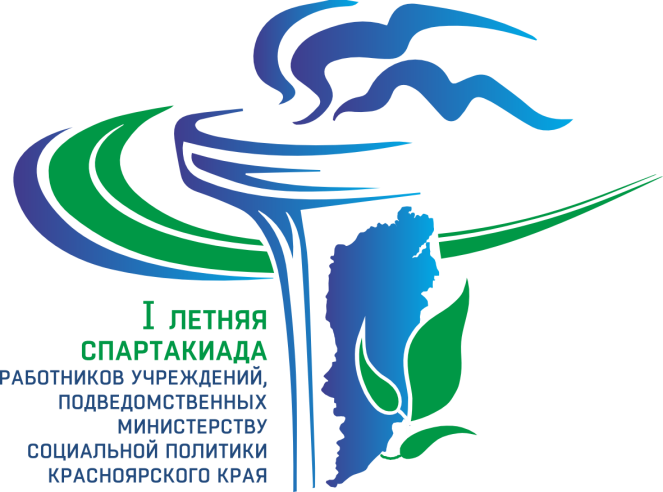 СОРЕВНОВАНИЯ ПО ВОЛЕЙБОЛУСОЦ «ТЕСЬ»                                                                           21 - 24 сентября 2023 годаКомандные итогиГлавный судья:       							О. Кудряшова                                                                                                           Главный секретарь:    						Е. Нескин№ п/пКоманда  Место1Красноярск-212Восток-323Восток-234Восток-145Юг-256МФЦ67Юг-178Центр-289Центр-1910Красноярск-31011Красноярск-41112Запад-11213Красноярск-11314Нижнее Приангарье1415Запад - 215